#43TECHNETIUMTc43	[98]KUNSTMATIGRADIOACTIEFMEDICIJNTechnetium was het eerste element in het periodiek systeem   dat kunstmatig werd gemaakt, door Italiaanse wetenschappers in 1937. Technetium is het lichtste element waarvan de  isotopen  allemaal radioactief zijn.  Het wordt geproduceerd als  splijtingsafvalproduct  .Technetium wordt gebruikt als radioactieve tracer voorbeeldvorming van verschillende organen in het lichaam.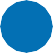 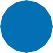 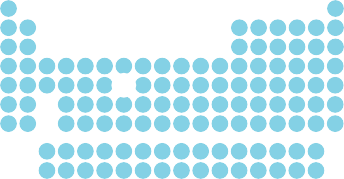 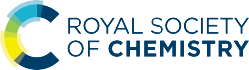 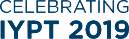 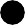 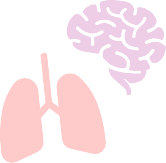 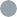 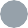 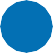 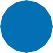 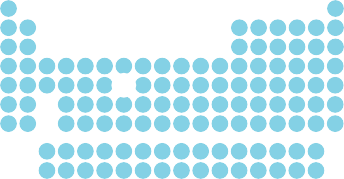 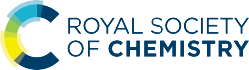 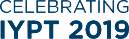 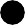 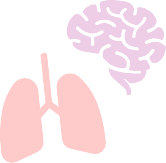 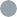 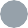 Ci	© 2019 Andy Brunning/Royal Society of Chemistry	#IYPT2019